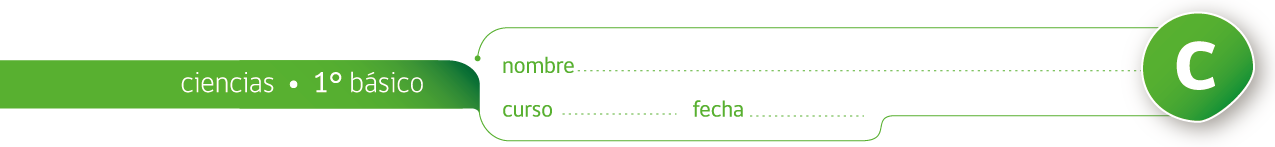 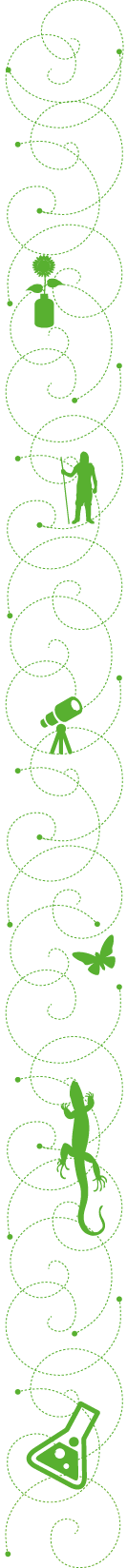 El olfatoLuego de pasear por jardín de tu colegio o una plaza en las cercanías, dibuja 4 cosas que te llamaron la atención al olerlas.